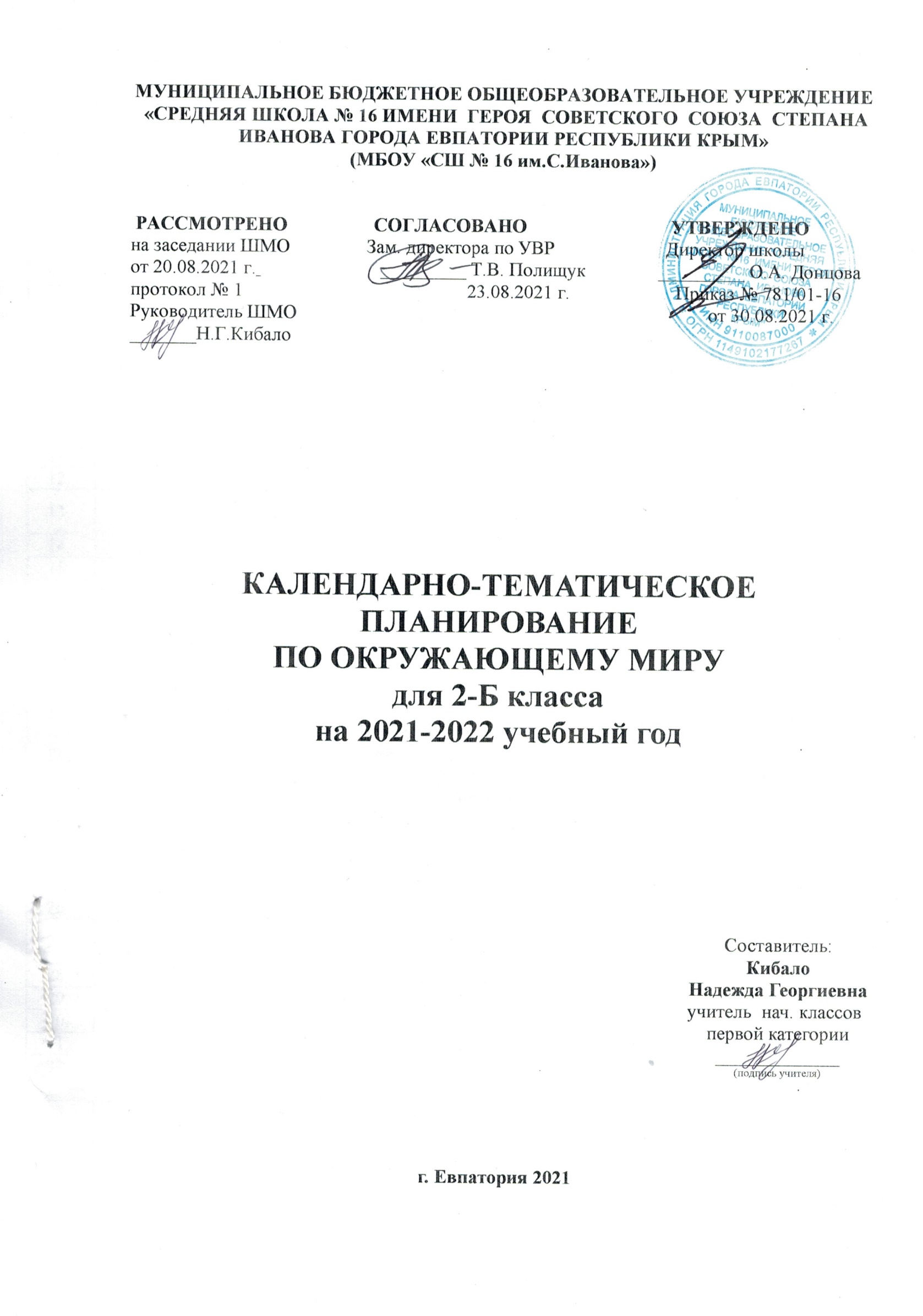 № п/п№ п/пДатаДатаТема урокапланфактпланфактТема урока1. Где мы живем? (4 часа)1. Где мы живем? (4 часа)1. Где мы живем? (4 часа)1. Где мы живем? (4 часа)1. Где мы живем? (4 часа)02.09Родная страна.07.09Город и село. Обучающий проект «Родной город».09.09Природа и рукотворный мир.14.09Наш адрес в мире. Проверочная работа № 1. «Где мы живём?». Презентация проекта «Родной город».2. Природа (20 часов)2. Природа (20 часов)2. Природа (20 часов)2. Природа (20 часов)2. Природа (20 часов)16.09Неживая и живая природа. 21.09Явления природы. Практическая работа № 1. «Знакомство с устройством термометра, измерение температуры воздуха, воды».23.09Что такое погода. В гости к осени.28.09В гости к осени. Экскурсия «Наблюдение осенних явлений в природе».30.09Звездное небо.05.10Заглянем в кладовые земли. Практическая работа № 2. «Знакомство с горными породами и минералами».07.10Про воздух. 12.10Про воду. Контрольная работа № 1. «Живая и неживая природа»14.10Какие бывают растения. Практическая работа № 3. «Распознавание деревьев, кустарников и трав».19.10Какие бывают животные. 21.10Невидимые нити. 26.10Дикорастущие и культурные растения. Практическая работа № 4. «Знакомство с представителями дикорастущих и культурных растений».28.10Дикие и домашние животные. 09.11Комнатные растения. Практическая работа № 5. «Отработка приемов ухода за комнатными растениями».11.11Животные живого уголка. Про кошек и собак. Практическая работа № 6. «Отработка приемов ухода за животными живого уголка».16.11Красная книга.18.11Будь природе другом! Презентация проекта «Красная книга».23.11Обобщение. Проверочная работа № 2. «Природа»3. Жизнь города и села (10 часов)3. Жизнь города и села (10 часов)3. Жизнь города и села (10 часов)3. Жизнь города и села (10 часов)3. Жизнь города и села (10 часов)25.11Что такое экономика. 30.11Из чего что сделано. 02.12Как построить дом. 07.12Какой бывает транспорт. 09.12Культура и образование. Экскурсия «Знакомство с достопримечательностями родного города».14.12Все профессии важны. Обучающий проект «Профессии».16.12В гости к зиме. Экскурсия «Наблюдение зимних явлений в природе».21.12В гости к зиме.  23.12Обобщение. Контрольная работа № 2. «Жизнь города и села»28.12Презентация проекта «Профессии».4. Здоровье и безопасность (9 часов)4. Здоровье и безопасность (9 часов)4. Здоровье и безопасность (9 часов)4. Здоровье и безопасность (9 часов)4. Здоровье и безопасность (9 часов)30.12Строение тела человека. 11.01Если хочешь быть здоров. 13.01Берегись автомобиля! 18.01Школа пешехода. Практическая работа № 7. «Отработка правил перехода улицы».20.01Домашние опасности. 25.01Пожар. 27.01На воде и в лесу. 01.02Опасные незнакомцы.03.02Обобщение. Проверочная работа № 3. «Здоровье и безопасность»5. Общение (7 часов)5. Общение (7 часов)5. Общение (7 часов)5. Общение (7 часов)5. Общение (7 часов)08.02Наша дружная семья.  10.02Обучающий проект «Родословная».15.02В школе. 17.02Правила вежливости. Практическая работа № 8. «Отработка основных правил этикета».22.02Ты и твои друзья. 24.02Мы – зрители и пассажиры.01.03Обобщение. Проверочная работа № 4. «Общение». Презентация проекта «Родословная». 6. Путешествия (18 часов)6. Путешествия (18 часов)6. Путешествия (18 часов)6. Путешествия (18 часов)6. Путешествия (18 часов)03.03Посмотри вокруг. Экскурсия «Ознакомление с формами земной поверхности родного края».10.03Ориентирование на местности. Компас. Практическая работа № 10. «Определение сторон горизонта по компасу».15.03Ориентирование на местности.  17.03Формы земной поверхности. Контрольная работа № 3. «Путешествия»29.03Водные богатства. Экскурсия «Ознакомление с водоемами родного края».31.03В гости к весне. Экскурсия «Наблюдение весенних изменений в природе».05.04Россия на карте. 07.04Россия на карте. Обучающий проект «Города России». Практическая работа № 11. «Освоение приемов чтения карты».12.04Путешествие по Москве. 14.04Московский Кремль. 19.04Город на Неве. 21.04Путешествие по Оке. 26.04Путешествие по планете. 28.04Путешествие по материкам. 05.05Страны мира. 10.05Страны мира. Контрольная работа № 4. «Путешествия»12.05Презентация  проектов «Города России»,  17.05Презентация  проектов «Страны мира».19.05Игра «Города России»24.0526.05Впереди лето. Итоговый урок за год.